The Great Chapter of Revelation (Chapter 16) 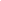 Bowls- What are they????  Endtime global events allowed by God as part of his response to rejection and sin!!!!! Earth, Sea, Rivers, Sun, Darkness#6 The Great River - Application: God is FaithfulKings of the East - Who are they --------}Why are they there?  Either to have ………………, or to join………….The Three Frogs: Application: The importance of Truth The Thief:Application: Be Ready How can I be ready: Salvation, Disciplines, Alert, Looking and ……………...It is Done/ It is finished: 